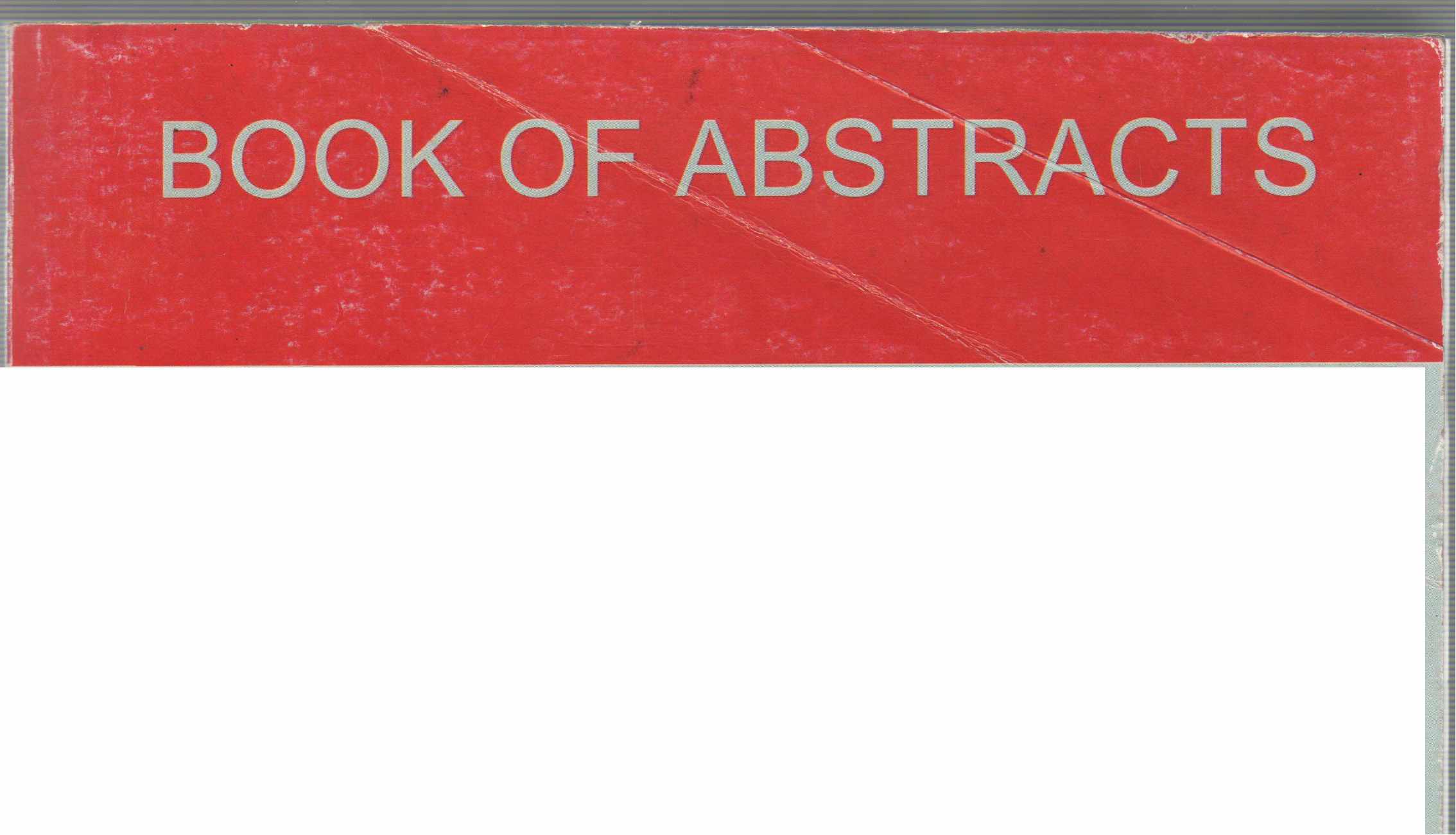 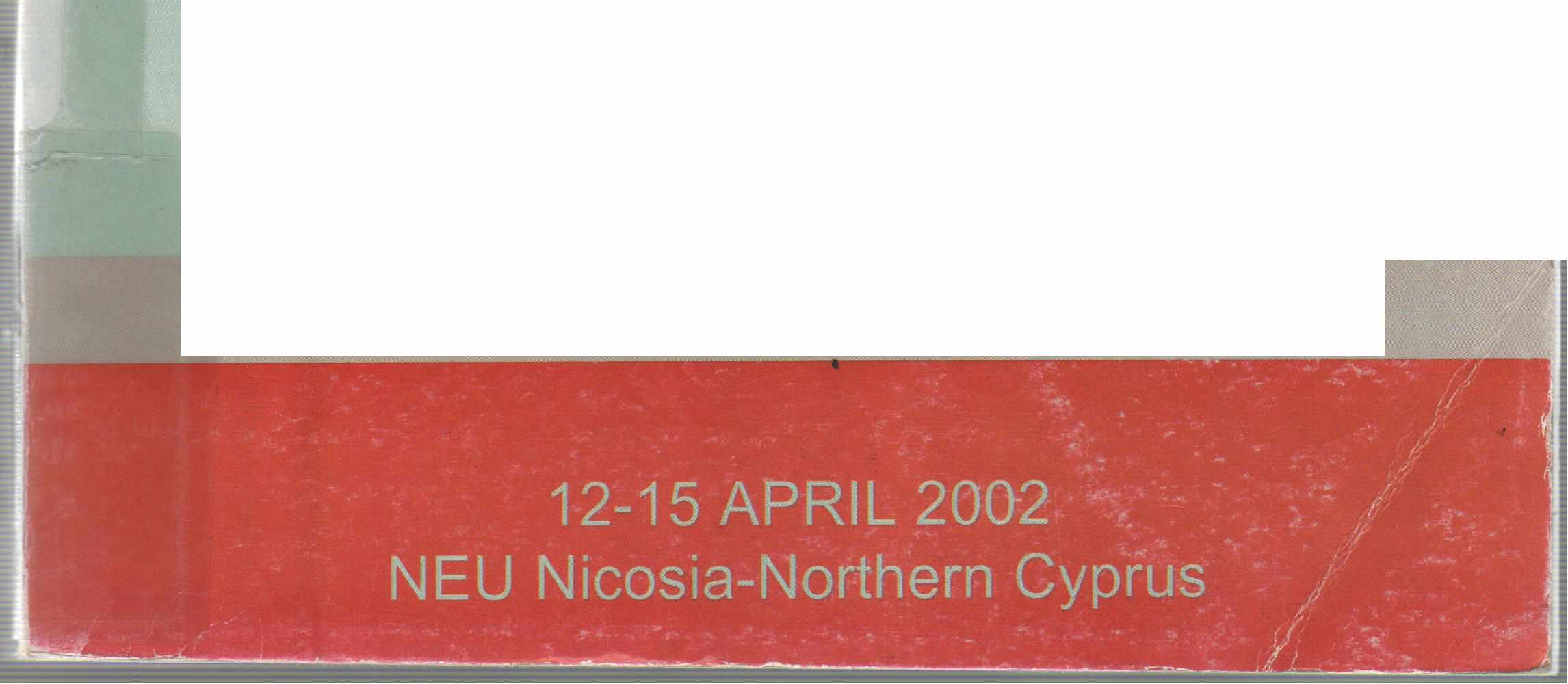 EPMR-2002 INTERNATIONAL CONFERENCE ENVIRONMENTAL PROBLEMS OF E 	THE MEDITERRANEAN REGION d i t e d b v H. G ö k ç e k u ş 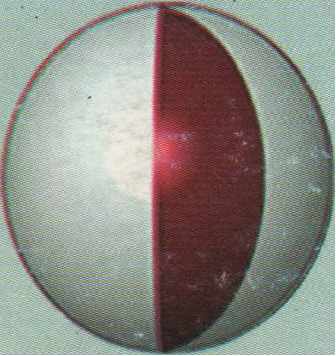 1988 Organized by: NEAR EAST UNIVERSITY a ' ı ı, 1 '. 	[. 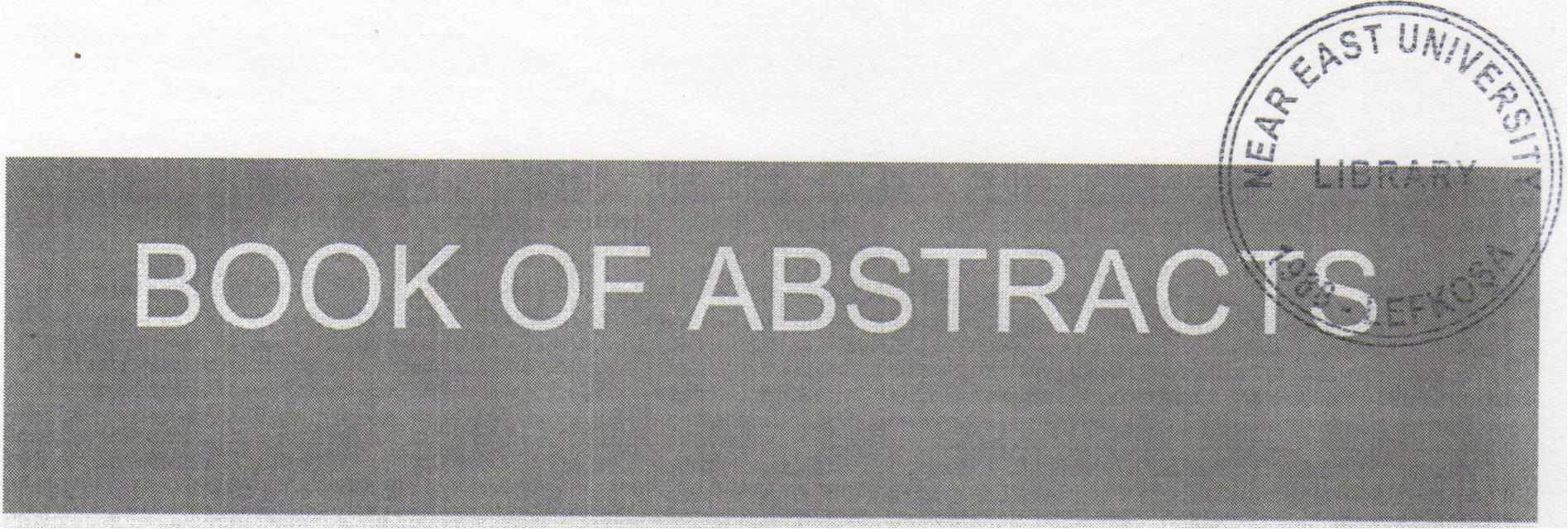 EPMR-2002 INTERNATİONAL CONFERENCE E d i t e d ENVIRONMENTAL PROBLEMS OF THE MEDITERRANEAN REGION G ö k ç e k LJ s b y H. 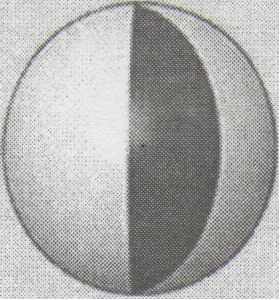 1988 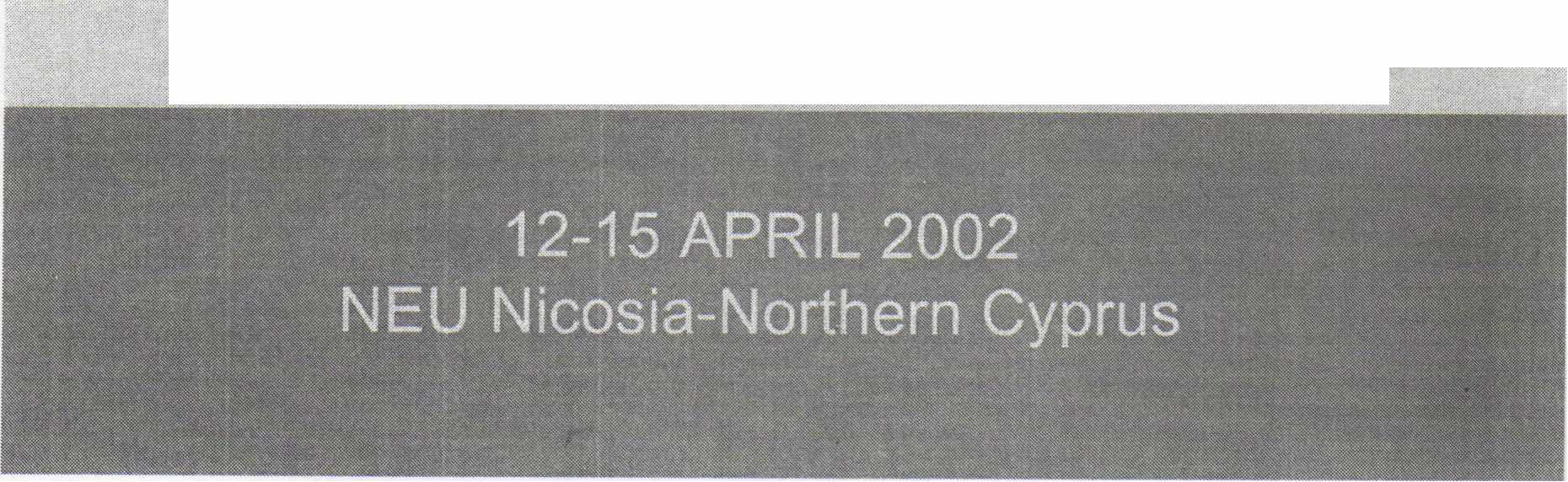 Organized by: NEAR EAST UNIVERSITY 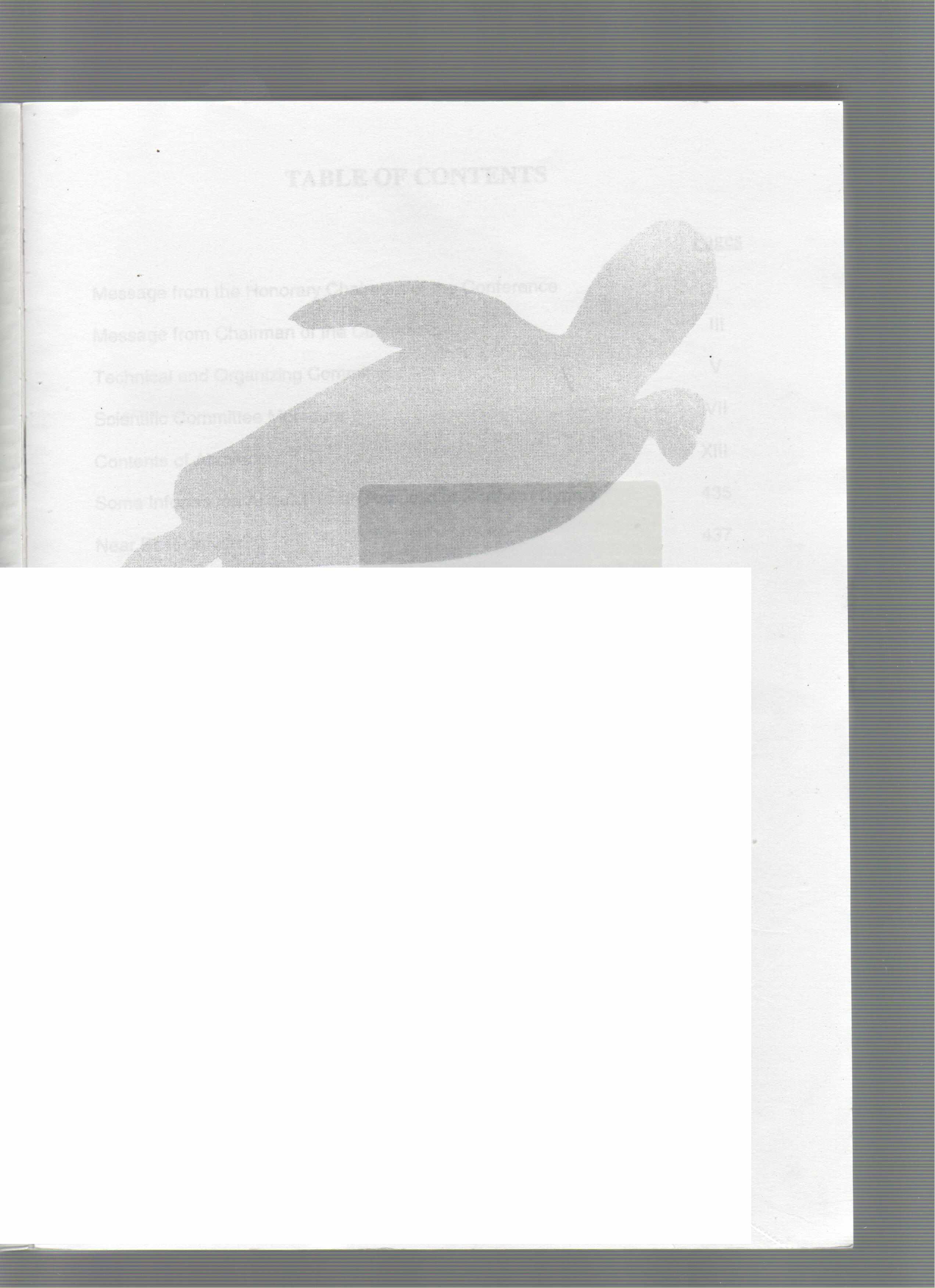 International Conference on the Environmental Problems of the Mediterranean Region 12-15 April, 2002 Near East University, Nicosia, TRNC Organized by: Near East University Sponsored by: Near East University Ministry of Tourism and Environment TABLE OF CONTENTS PagesMessaqe from the Honorary Chairman of the Conference Message from Chairman of the Conference Technical and Organizing Committee Scientific Committee Members Contents of Abstracts Some lnformation About Turkish Republic of Northem Cyprus Near East University 111 v Vll Xlll 435 437 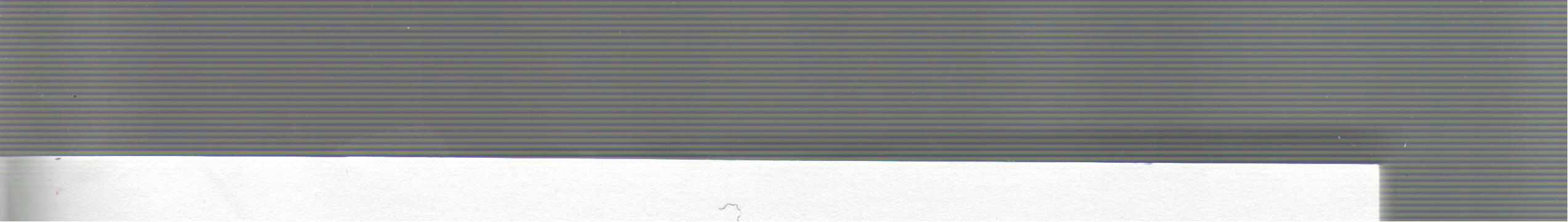 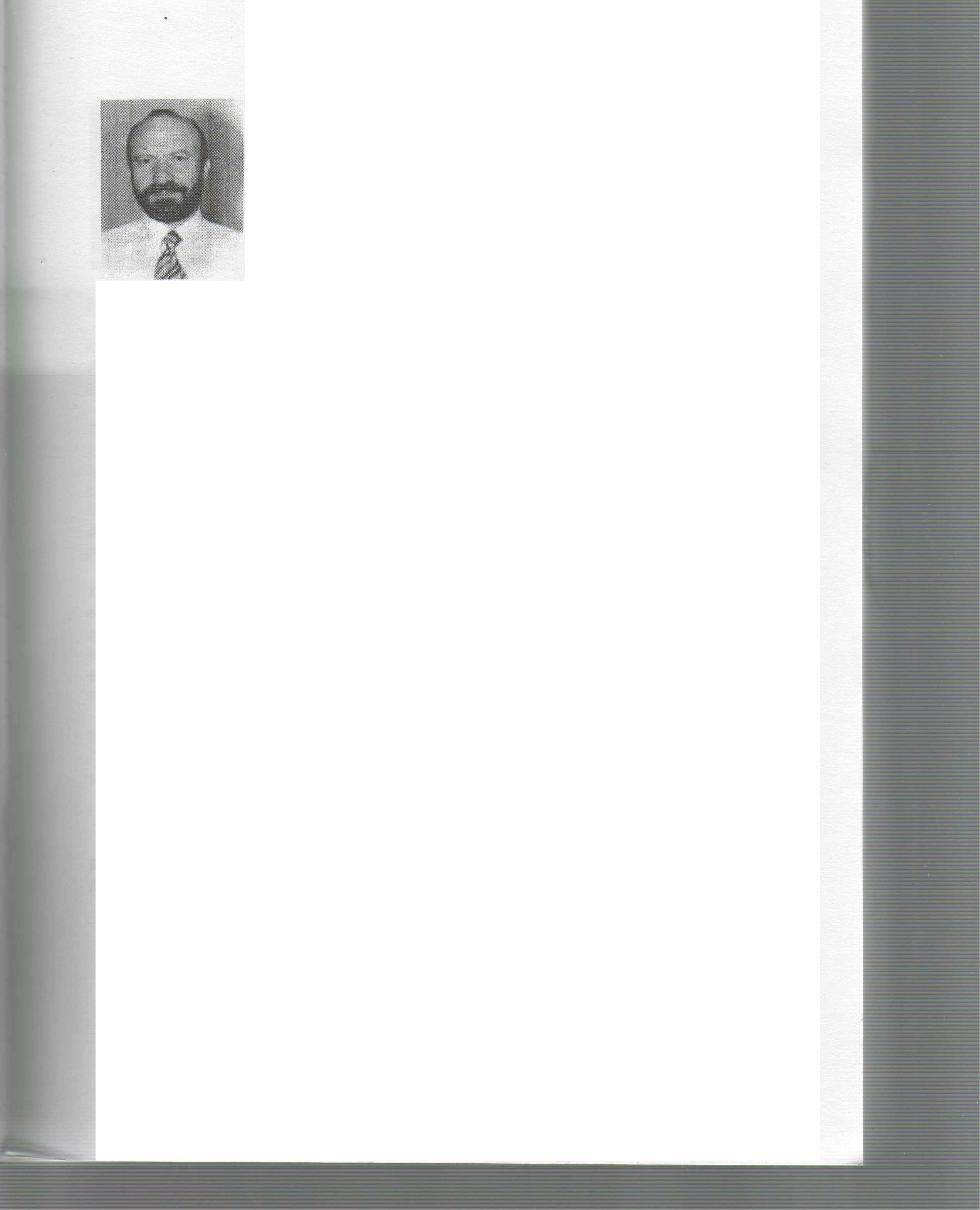 Message from the Honorary Chairman of the Conference I feel excited to witness yet another international conference at the Near East University and deeply honoured for acting as your host for the distinguished scientists from different countries of the world coming to Northern Cyprus in a join effort to contribute to the advancement of science for the prosperity of al/ humanity. The objectives of the international conference on the Environmental Problems in the Mediterranean Region include perhaps the most urgent issues in need for scientific examination for the sake of the future generations and the world's environment that is getting increasingly fragile. I believe that your contributions to be made at the Conference will not only serve as solutions to the problems of the Region but also shed a light for further investigations into global environmental problems. I am a strong believer in the saying that "The environment is what we have borrowed from our ehi/dren, we must ensure to hand it back to them - unharmed!" l look forward to welcoming you al/ in Northern Cyprus. Yours truly, Dr. Suat 1. GÜNSEL Founding President of the Near East University 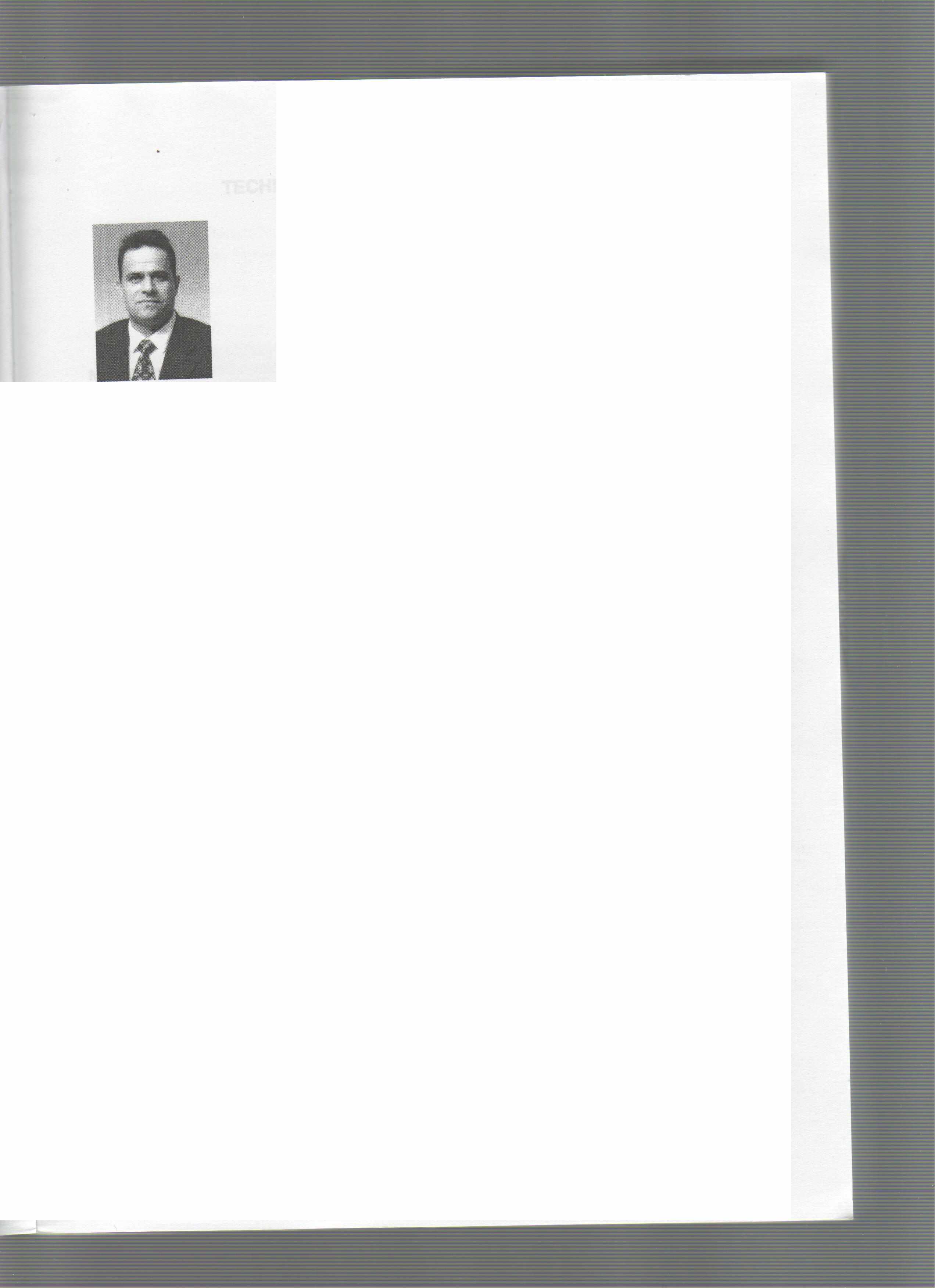 Message from the Chairman of the Technical and Organizing Committee Dear Co/leagues, it gives me utmost pleasure in welcoming you ali at the lnternational Conference on the Environmental Problems of the Mediterranean Region, here in Northern Cyprus at the Near East University between 12fh and 15fh April 2002. The Mediterranean is perhaps the o/dest inhabited /andscape in the world, and it is here that mankind has /eft most continuous, detailed, and abundant evidence of its activities. More recently, the forests have been stripped from the /and .-Qth fire, and the waters polluted by oil spills and sewage. There is the contamination from mines and the ugly side of the quarries. Yet even after so much destruction, natura/ life stili manages to survive in some parts in extra ordinary richness. What has happened here in the past millennia is, e/sewhere on earth, just beginning, and by studying its current environmental problems we may obtain a better idea of where our natura/ world and civilizations are headed. The /ove of the Mediterranean is behind the reason why we wish to organize a conference on its environmental problems. We would /ike to contribute to the understanding of the current and future environmental issues facing the region in general, and Cyprus in particular. We feel exited about hosting you ali from related environmental disciplines ranging from environmental engineeritJg, earth sciences, agriculture, civil engineering, forestry, chemistry, and biology together with psychology, economics and /aw. We/come to Northern Cyprus. Yours truly, Prof. Dr. Hüseyin GÖKÇEKUŞ Secretary General, Near East University MEMBERS Ahmet Ertugan, Committee Secretary, Near East University Doğan Sahir Near East University Fahrettin Mamedov Near East University Şenol Bektaş Near East University Tahir Çelik Near East University Levent Köker Near East University Kadri Bürüncük Near East University Doğan İbrahim Near East University TECHNICAL AND ORGANIZATION COMMITTEE HONORARY CHAIRMAN Suat İ. GÜNSEL Founding President, Near East University CHAIRMAN Hüseyin GÖKÇEKUŞ Secretary General, Near East University Erdal Güryay Near East University Doğan Haktanır Near East University Tolga Günal Near East University UğurH.Can Near East University Temel Rıza Near East University Sibel Aktunç Near East University İmge Saracoğlu Near East University 